附件二：西南财经大学2019年党建和思想政治工作
调研项目结项报告书二〇一九年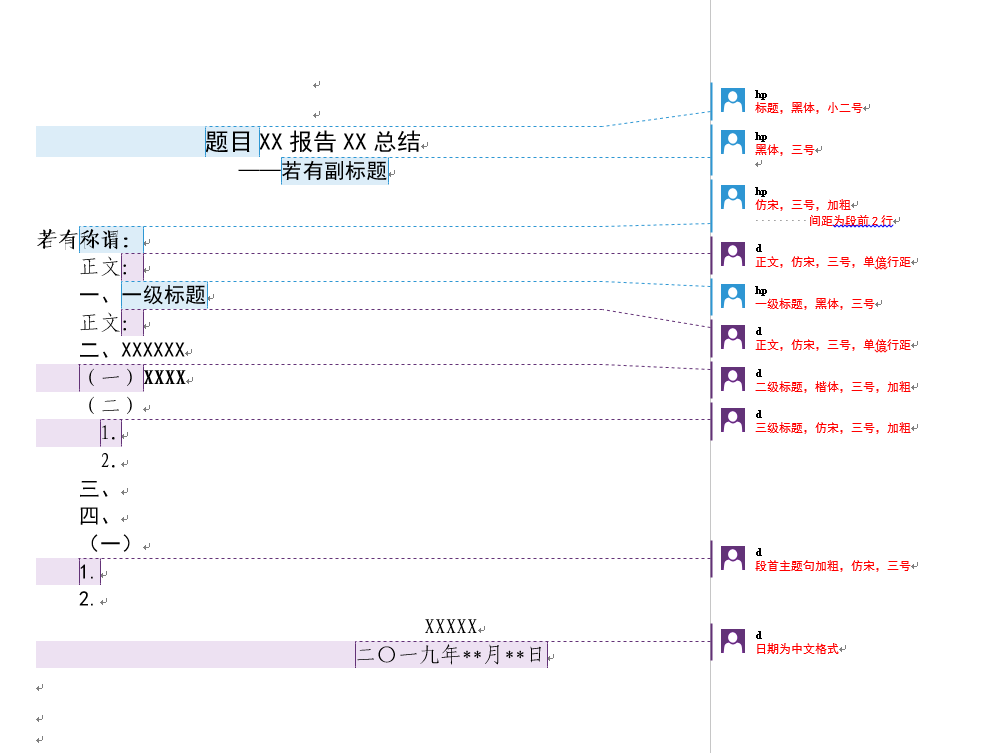 项目名称实施单位项目负责人联系方式